                Comune di Ospitaletto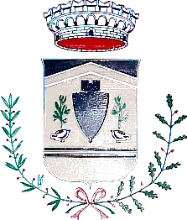   25035 OSPITALETTO (BRESCIA)  Via Mons. G. Rizzi, 24   Codice Fiscale e Partita IVA 00796430171www.comune.ospitaletto.bs.itINFORMATIVA PRIVACY  (art. 13 Reg. UE 2016/679) Il Regolamento UE 27 aprile 2016, n. 679prevede il diritto alla protezione dei dati personali riguardanti persone fisiche. In ottemperanza a tale normativa, il Comune di Ospitaletto, Titolare del trattamento, desidera preventivamente informare, ai sensi dell’art. 13 del Reg. UE 2016/679, che tale trattamento sarà improntato ai principi di liceità, correttezza e trasparenza, limitazione delle finalità, minimizzazione dei dati, esattezza, limitazione della conservazione, integrità, riservatezza e responsabilizzazione, nonché tutela della riservatezza e dei diritti dell’Interessato. Pertanto, vengono fornite le seguenti informazioni sul trattamento dei dati personali, ivi compresi quelli sensibili. Ai sensi dell’art. 13 del Reg. UE n2016/679, si informa che: Le finalità del trattamento dei dati personali conferiti, ivi compresi quelli sensibili, sono le seguenti: acquisizione delle informazioni necessarie al corretto e funzionale espletamento del servizio richiesto e sono ad esso strettamente inerenti; Il trattamento sarà effettuato ad opera di soggetti appositamente incaricati in modalità elettronica e cartacea e come segue: i dati trasmessi saranno sottoposti ad esame, ai soli fini di ammissione al servizio richiesto e per le incombenze richieste dall’organizzazione e dell’espletamento dello stesso. Durante e successivamente il periodo di attivazione del servizio, i dati saranno conservati in idoneo archivio e ne sarà consentito l’accesso secondo le disposizioni vigenti in materia. I dati non saranno in alcun modo diffusi a soggetti indeterminati ovvero comunicati a soggetti non autorizzati e il cui intervento non sia necessario ai fini del servizio richiesto. Il conferimento dei dati ha natura obbligatoria, per le finalità sopracitate, relative al corretto e funzionale espletamento del servizio richiesto: il rifiuto del conferimento, pertanto, comporterà l’impossibilità gestione della richiesta e quindi dell’ammissione al servizio richiesto. Si invitano, inoltre, i richiedenti ad omettere dati non pertinenti e/o non veritieri in relazione alle specifiche finalità per cui sono conferiti. I soggetti ai quali i dati personali potranno essere comunicati sono i seguenti: il personale interno ed appositamente incaricato facente parte dell’Ente Titolare del trattamento, addetto agli uffici che gestiscono il servizio; soggetti esterni che eventualmente svolgono per conto dell’Ente adempimenti fiscali, contabili e gestione dei sistemi informativi; istituti di credito per la gestione di pagamenti ed incassi derivanti dall’espletamento del servizio; - soggetti ai quali la facoltà di accedere ai dati stessi sia accordata da disposizioni di legge o regolamenti; - altri soggetti previsti dalla legge. Non è prevista la possibilità di trasferimento dei dati raccolti all’estero. I dati raccolti saranno debitamente conservati, ai sensi dell’art. 13, comma 2, lett. a, seconda parte, per il periodo necessario all’espletamento del servizio, nonché per il periodo richiesto da previsioni di legge e regolamenti, ivi compresi quelli di settore. 7.Il Titolare del trattamento è il COMUNE DI OSPITALETTO, con sede in VIA MONSIGNOR RIZZI, 24 – 25035 OSPITALETTO (BS) – indirizzo PEC: comune.ospitaletto@legalmail.itIl Responsabile della Protezione dei Dati (RPD) è il Sig. MARTINELLI VITO MAURIZIO – indirizzo PEC: creslt@pec.it. Ai sensi dell’art. 13, par. 2, lett. b, c, d del Reg. UE 2016/679, rivolgendosi al Titolare del trattamento, potranno essere fatti valere i seguenti diritti, relativi al trattamento dei dati personali: diritto di accesso (art. 15) diritto di rettifica (art. 16) diritto di cancellazione (art. 17) diritto di limitazione (art. 18) diritto alla portabilità del dato (art. 20) diritto di opposizione (art. 21) diritto di proporre reclamo ad un’autorità di controllo (art.77) Firma _________________________________________________\10.97.10.16\segreteria\SCUOLE\pedibus\2019-2020\modulo iscrizione pedibus 2019 2020.docx 